РЕШЕНИЕ     27. 11.2019                                                                                     № 144О внесении изменений и дополнений в решениеСовета депутатов от 28.06.2016 №  36 «Об утверждении Положения о порядке и условиях приватизации»На основании Федерального закона от 21.12.2001 № 178-ФЗ «О приватизации государственного и муниципального имущества», постановления Правительства Российской Федерации от 10.09.2012 №909, Устава муниципального образования Заглядинский сельсовет, Совет депутатов муниципального образования Заглядинский сельсовет решил:          1. Внести в решение Совета депутатов Заглядинского сельсовета № 36 от 28 июня 2016 года «Об утверждении Положения о порядке и условиях приватизации» следующие изменения:1.1.	Пункт 1.3. дополнить абзацем следующего содержания:«Администрация осуществляет самостоятельно функции по продаже муниципального имущества, а также может своим решением поручать юридическим лицам, указанным в подпункте 8.1. пункта 1 статьи 6 Федерального закона от 21.12.2001 №178-ФЗ «О приватизации государственного и муниципального имущества», организовывать от имени собственника в установленном порядке продажу приватизируемого имущества, находящегося в собственности муниципального образования, и (или) осуществлять функции продавца такого имущества.»1.2. Пункт  6.2.3 дополнить подпунктом :16) размер и порядок выплаты вознаграждения юридическому лицу, которое в соответствии с подпунктом 8.1 пункта 1 статьи 6 Федерального закона от 21.12.2001 №178-ФЗ «О приватизации государственного и муниципального имущества» осуществляет функции продавца муниципального имущества и (или) которому поручено организовать от имени собственника продажу приватизируемого муниципального имущества.1.3. В подпункте  6.2.6 исключить слова:« за исключением предложения победителя продажи (в случае использования закрытой формы подачи предложений о цене)»« (в случае использования открытой формы подачи предложений о цене)»         2. Настоящее решение вступает в силу после обнародования.Глава муниципального образования-председатель  Совета  депутатов                                                Э.Н.Гарейшин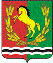 СОВЕТ     ДЕПУТАТОВМУНИЦИПАЛЬНОГО   ОБРАЗОВАНИЯ    ЗАГЛЯДИНСКИЙ СЕЛЬСОВЕТАСЕКЕЕВСКОГО РАЙОНА    ОРЕНБУРГСКОЙ ОБЛАСТИ